Приложение 1.2 к Стратегическому плану развития ЕкатеринбургаСхема«Развитие транспортного каркаса города»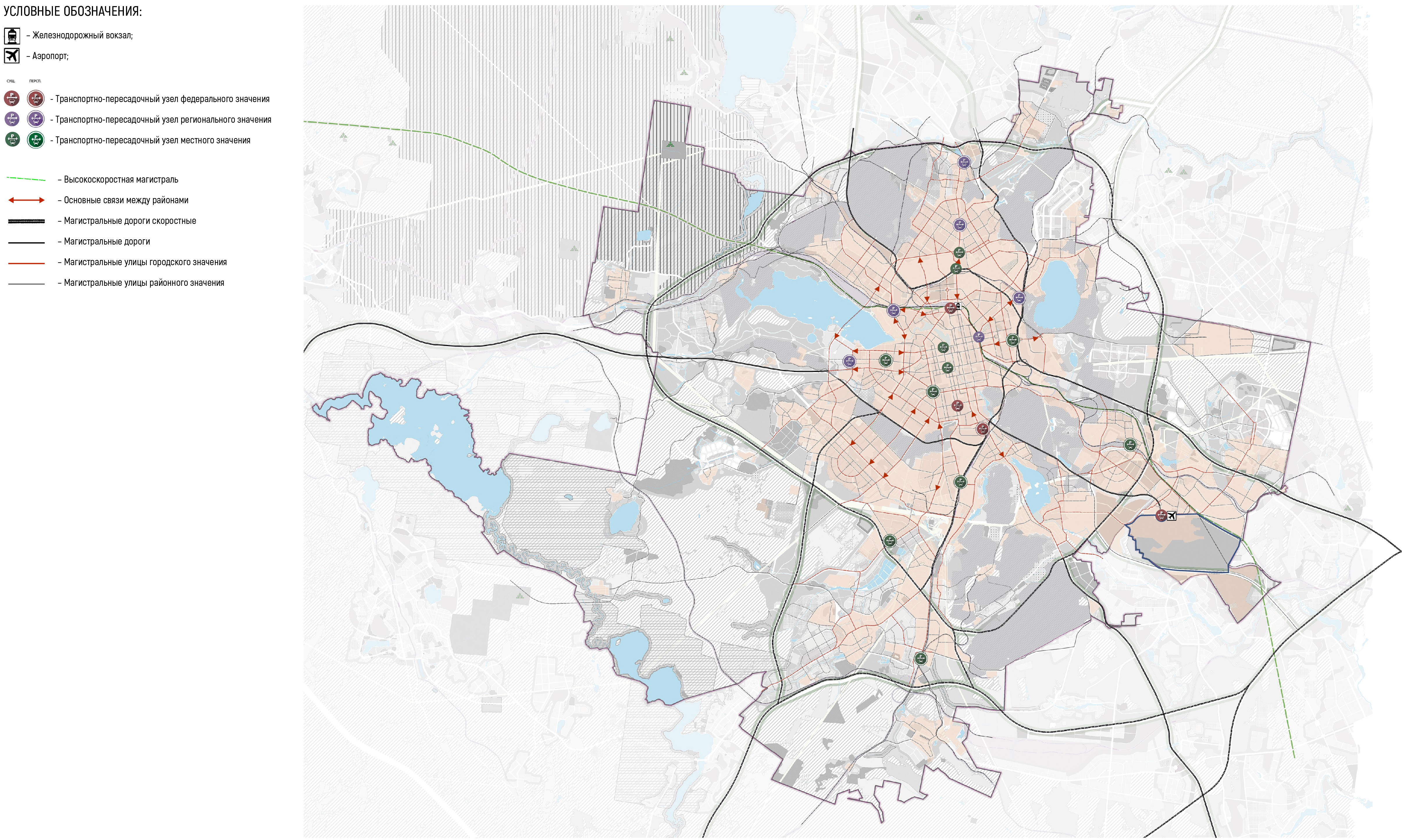 